Пресс-релизНа Орловщине стартовала кампания по пенсионной грамотности!	В Орловской области стартовала кампания по повышению пенсионной и социальной грамотности учащейся молодежи. Проводят ее сотрудники регионального Отделения Пенсионного фонда России. До конца года запланирован ряд мероприятий для школьников и студентов. 	К сожалению, молодые люди зачастую владеют совсем небольшим количеством информации по данной теме. Они входят во взрослую жизнь невооруженные пенсионными знаниями. 	Учащиеся  Орловской банковской школы одними из первых включились в программу обучения. О будущей пенсии, накоплении стажа работы, электронной трудовой книжке, стоимости пенсионных коэффициентов, примерном расчете пенсии студентам рассказала заместитель начальника управления установления пенсии - Инесса Алексеевна Володина. 	Школьникам из Знаменского района сотрудники ПФР рассказали о том, как сформировать достойную пенсию и что такое белая зарплата. Напомним, что для выхода на пенсию в 2022 году должен быть стаж не менее 13 лет и не менее 23,4 пенсионных коэффициентов. 	Пенсионная грамотность школьников - это просветительская кампания, которая ведется во всех регионах страны сотрудниками региональных Отделений.  У Пенсионного фонда России есть  специально для школьников обучающий интернет-ресурс под названием "Школьникам о пенсии". 	Сайт поможет узнать, как формируется пенсия, разобраться в пенсионной формуле. Пройдя тест, можно будет проверить себя на знание пенсионной системы. Более того, учащиеся могут попробовать спрогнозировать свое будущее, воспользовавшись симулятором жизненных  ситуаций. В зависимости от ответов программа выявит уровень владения пенсионными знаниями, покажет примерный размер будущей пенсии и даст рекомендации. Государственное учреждение –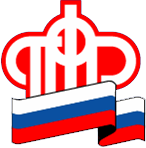 Отделение Пенсионного фонда РФ по Орловской области       302026, г. Орел, ул. Комсомольская, 108, телефон: (486-2) 72-92-41, факс 72-92-07